Scuola di Scienze Giuridiche, Politiche ed Economico-Sociali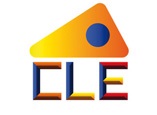 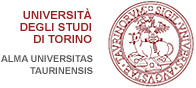 (Culture Politiche e Società - Esami sessione estiva 2014-2015)Docente _ENRICO COMBA  	disciplina ANTROPOLOGIA DELLE RELIGIONIESAMI SCRITTIESAMI ORALISI RICORDA CHE IL 24 / 06 E’ FESTIVO (San Giovanni)Data ___________						firma del docente________________________Docente _ENRICO COMBA  	disciplina ANTROPOLOGIA DELLA COMPLESSITA’ESAMI SCRITTIESAMI ORALISI RICORDA CHE IL 24 / 06 E’ FESTIVO (San Giovanni)Data ___________						firma del docente________________________MESE08/06 – 20/06  * 22/06 – 06/0707/07 – 30/0701/09 – 19/09GIORNO--------ORAAULAMESE08/06 – 20/06* 22/06 – 06/0707/07 – 30/0701/09 – 19/09GIORNOMer. 10/06Mar. 23/06Mer. 22/07Mer. 16/09ORA13131313AULANote:entità max 30 studentiMESE08/06 – 20/06  * 22/06 – 06/0707/07 – 30/0701/09 – 19/09GIORNO--------ORAAULAMESE08/06 – 20/06* 22/06 – 06/0707/07 – 30/0701/09 – 19/09GIORNOMer. 10/06Mar. 23/06Mer. 22/07Mer. 16/09ORA10101010AULANote:entità max 30 studenti